* Bir bölüme (lere) ilişkin Gruptaki(lardaki)  toplam Öğrenci sayısı, ilgili bölümdeki(lerdeki) dersi alması gereken toplam öğrenci sayısını kapsamalıdır. ** Derslikler ilgili bölümler tarafından bu formalara mutlaka işlenmelidir.        Toplam Öğrenci 1969- bu sayfa (kredili)Not: Matematik, Fizik, Kimya, Lineer Cebir, Diferansiyel Denklemler, Türkçe, Atatürk İlkeleri ve İnkılap Tarihi, İngilizce, Üniversite Seçimlik, Zorunlu Temel Kültür ve  Enformatik derslerin haftalık programları için bu form kullanılacaktır. (Form No: FR-275; Revizyon Tarihi: 01.11.2013; Revizyon No:01)Fo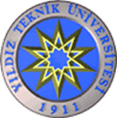 2014-2015 Eğitim-Öğretim Yılı Güz Yarıyılı “ ATATÜRK İLKELERİ VE İNKILÂP TARİHİ 1” dersi Haftalık Ders Programı   (USİS)  ÖRGÜN GRUPLAR2014-2015 Eğitim-Öğretim Yılı Güz Yarıyılı “ ATATÜRK İLKELERİ VE İNKILÂP TARİHİ 1” dersi Haftalık Ders Programı   (USİS)  ÖRGÜN GRUPLAR2014-2015 Eğitim-Öğretim Yılı Güz Yarıyılı “ ATATÜRK İLKELERİ VE İNKILÂP TARİHİ 1” dersi Haftalık Ders Programı   (USİS)  ÖRGÜN GRUPLAR2014-2015 Eğitim-Öğretim Yılı Güz Yarıyılı “ ATATÜRK İLKELERİ VE İNKILÂP TARİHİ 1” dersi Haftalık Ders Programı   (USİS)  ÖRGÜN GRUPLAR2014-2015 Eğitim-Öğretim Yılı Güz Yarıyılı “ ATATÜRK İLKELERİ VE İNKILÂP TARİHİ 1” dersi Haftalık Ders Programı   (USİS)  ÖRGÜN GRUPLAR2014-2015 Eğitim-Öğretim Yılı Güz Yarıyılı “ ATATÜRK İLKELERİ VE İNKILÂP TARİHİ 1” dersi Haftalık Ders Programı   (USİS)  ÖRGÜN GRUPLAR2014-2015 Eğitim-Öğretim Yılı Güz Yarıyılı “ ATATÜRK İLKELERİ VE İNKILÂP TARİHİ 1” dersi Haftalık Ders Programı   (USİS)  ÖRGÜN GRUPLAR2014-2015 Eğitim-Öğretim Yılı Güz Yarıyılı “ ATATÜRK İLKELERİ VE İNKILÂP TARİHİ 1” dersi Haftalık Ders Programı   (USİS)  ÖRGÜN GRUPLAR2014-2015 Eğitim-Öğretim Yılı Güz Yarıyılı “ ATATÜRK İLKELERİ VE İNKILÂP TARİHİ 1” dersi Haftalık Ders Programı   (USİS)  ÖRGÜN GRUPLARDers KoduDersin AdıDersin AdıGrNoÖğ.üye adı soyadıDersin yapılacağıDersin yapılacağıDersin yapılacağıdersinin verildiği bölümDers KoduDersin AdıDersin AdıGrNoÖğ.üye adı soyadıgünbaşlama saatibitiş saatidersinin verildiği bölümATA1031Ata.İlk.ve İnk.Tar.1Ata.İlk.ve İnk.Tar.11Öğr.Gör.Eray YILMAZÇarşamba13.0014.50Şehir Bölge  Planlama (Yıldız)“     ““             ““             “2Öğr.Gör.Eray YILMAZÇarşamba15.0016.50Mimarlık+ Mimarlık (İng.)  (Yıldız)“     ““             ““             “3Ok.Dr.Zafer DOĞANCuma09.0010.50Makine+Endüstri+Endüstri(İng)+Mekatronik(İng)+Gemi İnş.+Gemi Mak.Müh.( (Yıldız)“     ““             ““             “4Ok.Dr.Zafer DOĞANCuma11.0012.50Makine+Endüstri+Endüstri(İng)+Mekatronik(İng)+Gemi İnş.+Gemi Mak.Müh.( (Yıldız)“     ““             ““             “5Ok.Dr.Zafer DOĞANCuma13.0014.50Makine+Endüstri+Endüstri(İng)+Mekatronik(İng)+Gemi İnş.+Gemi Mak.Müh.( (Yıldız)“     ““             ““             “6Öğr.Gör.Eray YILMAZCuma19.0020.50Makine+Endüstri+Mekatronik+Gemi İnş. Müh.(Yıldız) (İÖ)“     ““             ““             “7Öğr.Gör.Eray YILMAZÇarşamba17.0018.50Makine+Endüstri+Mekatronik+Gemi İnş.Müh.(İ.Ö) (Yıldız)“     ““             ““             “8Öğr.Gör.Eray YILMAZÇarşamba19.0020.50Makine+Endüstri+Mekatronik+Gemi İnş.Müh.(İ.Ö) (Yıldız)“     ““             ““             “9Öğr.Gör.Eray YILMAZCuma13.0014.50İktisat + İktisat (İngilizce) + İşletme + Siyaset Bilimi (Yıldız)“     ““             ““             “10Öğr.Gör.Eray YILMAZCuma15.0016.50İşletme+Siyaset Bilimi+İktisat + İktisat (İngilizce)  (Yıldız)“     ““             ““             “11Öğr.Gör.Eray YILMAZÇarşamba11.0012.50Siyaset Bilimi+İşletme+ İktisat + İktisat (İngilizce)   (Yıldız)“     ““             ““             “12Öğr.Gör.Eray YILMAZCuma17.0018.50İktisat (2.Öğr)  (Yıldız)“     ““             ““             “13Ok.Dr.Mehmet BEŞİKÇİÇarşamba15.0016.50Elektrik Müh. (D.Paşa)“     ““             ““             “14Y.Doç.Dr.Turhan ADAÇarşamba13.0014.50Elektrik Müh. (D.Paşa)“     ““             ““             “15Y.Doç.Dr.Turhan ADAÇarşamba15.0016.50Elektrik Müh. (D.Paşa)“     ““             ““             “16Ok.Dr.Mehmet BEŞİKÇİÇarşamba17.0018.50Elektrik Müh+Çevre Müh.(D.Paşa) (İÖ.)                        “     ““             ““             “17Ok.Dr.Mehmet BEŞİKÇİPerşembe19.0020.50Elektrik Müh. +Çevre Müh (D.Paşa) (İÖ.)                        “     ““             ““             “18Ok.Dr.Mehmet BEŞİKÇİSalı15.0016.50Bilgisayar Müh.  (D.Paşa)  “     ““             ““             “19Ok.Dr.Mehmet BEŞİKÇİPerşembe15.0016.50Elektronik ve Haberleşme Müh. (D.Paşa)“     ““             ““             “20Ok.Dr.Mehmet BEŞİKÇİÇarşamba13.0014.50Kontrol ve Otomas.Müh+ Kontrol ve Otomas.Müh (İNG.) (D.Paşa)“     ““             ““             “21Y.Doç.Dr.Turhan ADAPerşembe13.0014.50İnşaat Müh.+İnşaat Müh. (İng.)  (D.Paşa)“     ““             ““             “22Ok.Dr.Mehmet BEŞİKÇİPerşembe13.0014.50İnşaat Müh.+İnşaat Müh. (İng.)   (D.Paşa)“     ““             ““             “23Ok.Dr.Mehmet BEŞİKÇİSalı19.0020.50İnşaat Müh.+Harita Müh. (2.Öğr.) (D.Paşa)“     ““             ““             “24Ok.Gülsema LÜYERÇarşamba09.0010.50Harita Müh. (D.Paşa)“     ““             ““             “25Ok.Gülsema LÜYERÇarşamba11.0012.50Harita Müh. (D.Paşa)“     ““             ““             “26Ok.Dr.Mehmet BEŞİKÇİPerşembe17.0018.50Harita Müh. + Metalürji Müh. +Metalürji Müh. (İng) (2.Öğr.)  (D.Paşa)“     ““             ““             “27Ok.Dr.Zafer DOĞANÇarşamba09.0010.50Çevre Müh.  (D.Paşa)“     ““             ““             “28Ok.Gülsema LÜYERSalı11.0012.50Kimya Müh.+ Kimya Müh. (İng.)  (D.Paşa)“     ““             ““             “29Ok.Dr.Zafer DOĞANPerşembe11.0012.50Kimya Müh.+ Kimya Müh. (İng.)  (D.Paşa)“     ““             ““             “30Y.Doç.Dr.Turhan ADAÇarşamba11.0012.50Metalürji Müh.+Metalürji Müh. (İng) (D.Paşa)“     ““             ““             “31Ok.Dr.Zafer DOĞANÇarşamba11.0012.50Metalürji Müh.+Metalürji Müh. (İng) (D.Paşa)“     ““             ““             “32Ok.Dr.Zafer DOĞANÇarşamba13.0014.50Matematik Müh.+Matematik Müh.(İng.)  (D.Paşa)“     ““             ““             “33Ok.Gülsema LÜYERÇarşamba13.0014.50Matematik Müh.+Matematik Müh.(İng.)  (D.Paşa)“     ““             ““             “34Ok.Dr.Mehmet BEŞİKÇİSalı17.0018.50Matematik Müh.+Matematik Müh.(İng.) + Matematik Lisans (İÖ) (D.Paşa)“     ““             ““             “35Ok.Dr.Zafer DOĞANPerşembe13.0014.50Biyomühendislik.+ Biyomühendislik. (İng.)  (D.Paşa)“     ““             ““             “36Ok.Neslihan ERKANPazartesi13.0014.50Gıda Müh. (D.Paşa)“     ““             ““             “37Y.Doç.Dr.Turhan ADASalı13.0014.50Fizik Lisans (D.Paşa) “     ““             ““             “38Ok.Neslihan ERKANÇarşamba13.0014.50Kimya Lisans+Kimya Lisans  (İng) (D.Paşa)“     ““             ““             “39Ok.Neslihan ERKANPazartesi09.0010.50Matematik Lisans (D.Paşa)“     ““             ““             “40Ok.Gülsema LÜYERPazartesi09.0010.50Matematik Lisans (D.Paşa)“     ““             ““             “41Ok.Neslihan ERKANSalı09.0010.50İstatistik Lisans  (D.Paşa)“     ““             ““             “42Ok.Gülsema LÜYERSalı09.0010.50İstatistik Lisans  (D.Paşa)“     ““             ““             “43Ok.Neslihan ERKANÇarşamba11.0012.50Türk Dili  ve Edebiyatı (D.Paşa )“     ““             ““             “44Ok.Dr.Mehmet BEŞİKÇİPerşembe11.0012.50Batı Dilleri ve Edebiyatı (D.Paşa)“     ““             ““             “45Ok.Dr.Mehmet BEŞİKÇİÇarşamba11.0012.50Moleküler Biyoloji ve Genetik (D.Paşa)“     ““             ““             “46Ok.Gülsema LÜYERSalı13.0014.50BÖTE (D.Paşa)“     ““             ““             “47Ok.Neslihan ERKANÇarşamba09.0010.50 Rehberlik ve Psikolojik Danışmanlık (D.Paşa)“     ““             ““             “48Ok.Gülsema LÜYERPazartesi13.0014.50Matematik Öğretmenliği (D.Paşa) “     ““             ““             “49Ok.Neslihan ERKANPazartesi11.0012.50Fen Bilgisi Öğretmenliği (D.Paşa) “     ““             ““             “50Ok.Gülsema LÜYERPazartesi11.0012.50Sosyal Bilgiler Öğretmenliği (D.Paşa) “     ““             ““             “51Ok.Dr.Zafer DOĞANPerşembe09.0010.50Okul Öncesi Öğretmenliği(D.Paşa)“     ““             ““             “52Y.Doç.Dr.Turhan  ADAPerşembe15.0016.50Sınıf Öğretmenliği (D.Paşa)“     ““             ““             “53Y.Doç.Dr.Turhan  ADAPerşembe11.0012.50Türkçe Eğitimi (D.Paşa)“     ““             ““             “54Ok.Neslihan ERKANSalı11.0012.50Yabancı Diller Eğitimi (İngilizce Öğretmenliği) (D.Paşa)“     ““             ““             “55Ok.Neslihan ERKANSalı13.0014.50Sanat Tasarım (D.Paşa)“             ““             ““     ““             ““             “56Öğr.Gör.Eray YILMAZCuma11.0012.50Mimari Restorasyon MYO (Yıldız)